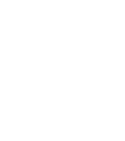 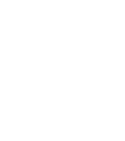 Programme of StudySubject: MathsYear 8:Programme of StudySubject: MathsYear 8:Programme of StudySubject: MathsYear 8:                                                                           Autumn 1                                                                           Autumn 1Unit 1: Number: Calculations, Divisibility and division, Calculating with negative integers, Powers, roots and brackets, Multiples and factorsUnit 2: Area and Volume: Area of a triangle, Area of a parallelogram and trapezium, Volume of cubes and cuboids, 2D representations of 3D solids, Surface area of cubes and cuboids, MeasuresUnit 1: Number: Calculations, Divisibility and division, Calculating with negative integers, Powers, roots and brackets, Multiples and factorsUnit 2: Area and Volume: Area of a triangle, Area of a parallelogram and trapezium, Volume of cubes and cuboids, 2D representations of 3D solids, Surface area of cubes and cuboids, Measures                                                                          Autumn 2                                                                          Autumn 2          Unit 3: Statistics, graphs and charts: Pie Charts, Using tables, Stem and leaf diagrams, Comparing data,                                                                    Scatter graphs, Misleading graphs            Unit 4: Expressions and equations: Algebraic powers, Expressions and brackets, Factorising                                               expressions, One-step equations, Two-step equations, The balancing method          Unit 3: Statistics, graphs and charts: Pie Charts, Using tables, Stem and leaf diagrams, Comparing data,                                                                    Scatter graphs, Misleading graphs            Unit 4: Expressions and equations: Algebraic powers, Expressions and brackets, Factorising                                               expressions, One-step equations, Two-step equations, The balancing method                                                                    Spring 1                                                                    Spring 1          Unit 5: Real-life graphs: Conversion Graphs, Distance-time graphs, Line Graphs,                                                                      Real-life graphs, Curved graphs             Unit 6: Decimals and ratio: Ordering decimals and rounding, Place value calculations,                                          Calculations with decimals, Ratio and proportion with decimals          Unit 5: Real-life graphs: Conversion Graphs, Distance-time graphs, Line Graphs,                                                                      Real-life graphs, Curved graphs             Unit 6: Decimals and ratio: Ordering decimals and rounding, Place value calculations,                                          Calculations with decimals, Ratio and proportion with decimals                                                                    Spring 2                                                                    Spring 2Unit 7: Lines and angles: Quadrilaterals, Alternate angles and proof, Angles in parallel lines, Exterior andinterior angles, Solving geometric problemsUnit 8: Calculating with fractions: Ordering fractions, Adding and subtracting fractionsUnit 7: Lines and angles: Quadrilaterals, Alternate angles and proof, Angles in parallel lines, Exterior andinterior angles, Solving geometric problemsUnit 8: Calculating with fractions: Ordering fractions, Adding and subtracting fractions                                                                    Summer 1                                                                    Summer 1Unit 8: Multiplying fractions, Dividing fractions, Calculating mixed numbersUnit 9: Straight-line graphs: Direct proportion on graphs, Gradients, Equations of straight linesJunior Maths Challenge (for selected students/students who wish to participate)Unit 8: Multiplying fractions, Dividing fractions, Calculating mixed numbersUnit 9: Straight-line graphs: Direct proportion on graphs, Gradients, Equations of straight linesJunior Maths Challenge (for selected students/students who wish to participate)                                                                    Summer 2                                                                    Summer 2Unit 10: Percentages, decimals and fractions: Fractions and decimals, Equivalent proportions, Writing percentages, Percentages of amountsUnit 10: Percentages, decimals and fractions: Fractions and decimals, Equivalent proportions, Writing percentages, Percentages of amounts